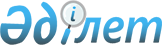 О внесении изменений в приказ Министра внутренних дел Республики Казахстан от 27 мая 2011 года № 246 "Некоторые вопросы прохождения  службы в органах внутренних дел Республики Казахстан"
					
			Утративший силу
			
			
		
					Приказ Министра внутренних дел Республики Казахстан от 2 апреля 2013 года № 220. Зарегистрирован в Министерстве юстиции Республики Казахстан 29 апреля 2013 года № 8442. Утратил силу приказом Министра внутренних дел Республики Казахстан от 13 мая 2016 года № 500      Сноска. Утратил силу приказом Министра внутренних дел РК от 13.05.2016 № 500 (вводится в действие по истечении десяти календарных дней после дня его первого официального опубликования).      В соответствии с подпунктом 1) пункта 12 Положения о Министерстве внутренних дел Республики Казахстан, утвержденного постановлением Правительства Республики Казахстан от 22 июня 2005 года № 607, ПРИКАЗЫВАЮ:



      1. Внести в приказ Министра внутренних дел Республики Казахстан от 27 мая 2011 года № 246 «Некоторые вопросы прохождения службы в органах внутренних дел Республики Казахстан» (зарегистрированный в Реестре государственной регистрации нормативных правовых актов за № 7032, опубликованный в Собрании актов центральных исполнительных и иных государственных органов Республики Казахстан от 30 ноября 2011 года № 31) следующие изменения:



      в Контракте на подготовку специалистов в организации образования МВД Республики Казахстан, утвержденного указанным приказом:



      пункты 3, 4 изложить в следующей редакции:

      «3. Организация образования обязана:

      1) обеспечить слушателю (курсанту) условия получения образования в соответствии с Законом Республики Казахстан «Об образовании» и требованиями государственных общеобязательных стандартов образования Республики Казахстан;

      2) выплачивать слушателю (курсанту) ежемесячно причитающийся ему должностной оклад (стипендию);

      3) обеспечить слушателя (курсанта) бесплатно форменным и специальным обмундированием по нормам положенности, установленным Правительством Республики Казахстан;

      4) создать установленные нормативными актами условия обучения и обеспечить слушателя (курсанта) необходимыми средствами индивидуальной защиты;

      5) обеспечить слушателя (курсанта) медицинским обслуживанием в порядке, определяемом законодательством;

      6) возмещать за причиненный слушателю (курсанту) вред в связи с исполнением служебных обязанностей в порядке и условиях, предусмотренных законодательством Республики Казахстан;

      7) сдавать в государственный архив документы, подтверждающие периоды обучения слушателя (курсанта) и сведения об отчислении денег на его счет в накопительный пенсионный фонд;

      8) обеспечить хранение военного билета (приписного свидетельства), а также трудовой книжки и внесение в нее необходимых записей;

      9) приобщить к личному делу слушателя (курсанта) справку о расходах на его обучение;

      10) распределить слушателя (курсанта) в подразделения органов внутренних дел согласно заявкам территориальных Департаментов внутренних дел, Департаментов уголовно-исполнительной системы;

      11) особые условия:

__________________________________________________________________

      (указать дополнительные обязательства работодателя или сделать прочерк)

      4. Слушатель (курсант) имеет право:

      1) в порядке, установленном законодательством, изменять и расторгать данный контракт;

      2) на условия обучения, проживания и медицинского обеспечения, отвечающие требованиям безопасности и гигиены;

      3) на возмещение вреда, причиненного его здоровью в связи с исполнением им служебных обязанностей;

      4) на предоставление гарантий и компенсаций, предусмотренных действующим законодательством

____________________________________________________________________

      (указать дополнительные виды гарантий и компенсаций)

      5) повышать свою профессиональную квалификацию за счет собственных средств;

      6) выбора места службы в территориальных Департаментах внутренних дел, Департаменте внутренних дел на транспорте, Департаментах уголовно-исполнительной системы, если он окончил обучение с отличием.»;



      подпункты 9), 10) и 11) пункта 5 изложить в следующей редакции:

      «9) отслужить в соответствующем подразделении органов внутренних дел не менее пяти лет и прибыть к месту распределения в течение пяти рабочих дней согласно Протокола персонального распределения выпускников организаций образования Министерства внутренних дел Республики Казахстан;»;

      10) слушатель (курсант), отчисленный по неуспеваемости, недисциплинированности, по собственному желанию, а также в случаях досрочного расторжения Контракта по основаниям, предусмотренным Законом Республики Казахстан «О правоохранительной службе», возместить государству бюджетные средства, затраченные на выплату стипендии, питание и вещевое довольствие в период его обучения. Сумма, подлежащая удержанию, рассчитывается пропорционально за каждый полный месяц нахождения в организации образования;»;

      11) в случае отказа слушателя (курсанта) проходить службу в органах внутренних дел после окончания учебного заведения или расторжения контракта по основаниям, предусмотренным Законом Республики Казахстан «О правоохранительной службе», возместить государству бюджетные средства, затраченные на выплату стипендии, питание и вещевое довольствие в период его обучения. Сумма, подлежащая удержанию, рассматривается пропорционально за каждый полный не дослуженный месяц до окончания срока контракта.

      За утрату и порчу имущества (оружия, спецтехники) по вине слушателя (курсанта), он возмещает ущерб в соответствии с гражданским законодательством.»;



      пункт 9 исключить.

      Сноска. Пункт 1 с изменением, внесенным приказом Министра внутренних дел РК от 21.04.2016 № 433.



      2. Признать утратившими силу приказы Министра внутренних дел Республики Казахстан:



      1) от 12 декабря 2000 года № 692 «Об утверждении Инструкции о персональном распределении выпускников учебных заведений МВД Республики Казахстан и об организации работы с молодыми специалистами» (зарегистрированный в Реестре государственной регистрации нормативных правовых актов за № 1364, опубликованный в феврале 2001 года в Бюллетене нормативных правовых актов центральных исполнительных и иных государственных органов Республики Казахстан № 3);



      2) от 20 апреля 2006 года № 184 «О внесении изменений и дополнения в приказ Министра внутренних дел Республики Казахстан от 12 декабря 2000 года № 692 «Об утверждении Инструкции о персональном распределении выпускников учебных заведений МВД Республики Казахстан и об организации работы с молодыми специалистами» (зарегистрированный в Реестре государственной регистрации нормативных правовых актов за № 4223);



      3) Департаменту кадровой работы (Абдигалиев А.У.) обеспечить в установленном порядке государственную регистрацию настоящего приказа в Министерстве юстиции Республики Казахстан и опубликование в периодических печатных изданиях;



      4) Контроль за исполнением настоящего приказа возложить на первого заместителя министра внутренних дел Республики Казахстан генерал-майора полиции Демеуова М.Г.



      5. Настоящий приказ вводится в действие по истечении десяти календарных дней после дня его первого официального опубликования.      Министр

      генерал-лейтенант полиции                  К.Касымов
					© 2012. РГП на ПХВ «Институт законодательства и правовой информации Республики Казахстан» Министерства юстиции Республики Казахстан
				